２０２３年度永田台コミュニティハウス自主事業＜　全　3　回　＞ストレッチの基本的な動きを学んで、健康な体づくりを習慣化してみませんか?　　　誰でも簡単にできる体操です。【日    時】　　　　　　　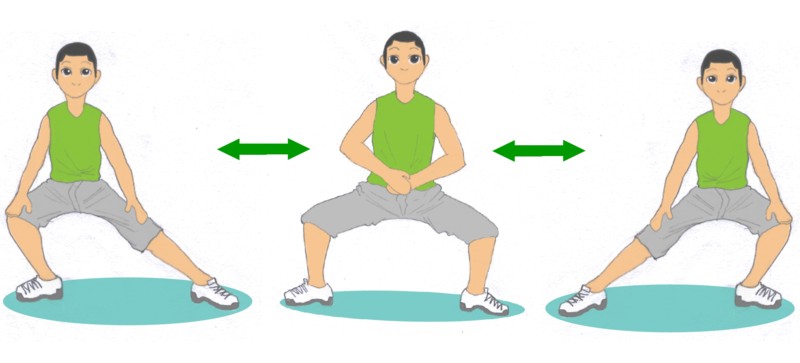 令和５年１月１８日、２月１日、２月１５日　(すべて木曜日 全３回)　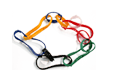 午後１時３０分～３時　【定　　　員】　　１０人（先着順）【場    所】　　永田台コミュニティハウス　多目的室【対    象】　　成人【参 加 費】   ５００円　 【申込方法】　　１２月１４日（木）　午前１０時より費用を添えて直接窓口へ(電話での申し込みは午後２時から)　　　　　　　　　